Wake Forest NCORP Research BaseBi-Weekly BroadcastFebruary 26, 2021WAKE NCORP Website: https://wakencorp.phs.wakehealth.edu/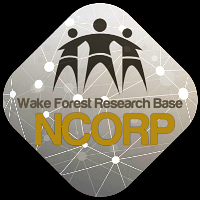 ANNOUNCEMENTSTRAVEL AWARDS FOR 2021 ANNUAL MEETING!We need your help! We are making one final push to successfully complete WF 30917CD, the Telehealth study and meet our goal of 90 participants by 9/17/21.  To add a little bit of competitive motivation, we are offering two travel awards to cover two nights hotel accommodations at the Wake Forest NCORP 2021 Annual Meeting (The Renaissance Hotel, Asheville, NC) to the two highest accruing sites for all Telehealth accruals between 2/11/2021 – 9/1/2021.Upcoming MeetingsWake Forest NCORP Research Base Health Equity Core	April 15, 2021 @ 3pm ESTWake Forest NCORP Research Base Quarterly Site Call	May 12, 2021 @ 3pm EST2021 Annual Meeting:  10/3/21 – 10/5/21 at the Renaissance, Asheville, NC2022 Annual Meeting:  10/9/22 – 10/11/22 at the Marriott Grand Dunes, Myrtle Beach, SCWAKE NCORP WEBSITE UPDATE:When accessing the WAKE NCORP Website (https://wakencorp.phs.wakehealth.edu/) please use the Google Chrome browser (https://www.google.com/chrome/). Documents, guides, and training videos work best in this browser.Brief REDCap Survey for potential study:The WF NCORP Research Base is considering a potential study in development, comparing hypofractionated radiotherapy (1 – 5 fractions) versus single fraction SRS to evaluate for the possibility of decreased toxicity in brain metastasis patients receiving immunotherapy.We would appreciate you taking the time to fill out this very brief survey by March 19, 2021 using the following link:https://redcap.wakehealth.edu/redcapccc/surveys/?s=FJ9AWCKP3FStudy UpdatesWF-1805 HN-STAR – Implementation and Effectiveness Trial of HN-STARThe next HN-STAR Site Call will be March 17, 2021 at 3 PM EST.If you did you get the invitation and would like to attend, please email NCORP@wakehealth.edu.WF-30917 Telehealth – A Stepped-Care Telehealth Approach to Treat Distress in Cancer SurvivorsVIRGINIA SITES: Please immediately stop recruiting new participants due to reduced availability of the therapist. We anticipate accrual to resume April/May 2021.The next Telehealth Site Call will be March 22, 2021 at 4 PM EST.For participants randomized to the Stepped Care Low Intensity Arm, please record your bi-weekly phone calls so that both sides of the conversation are audible.If you did you get the invitation and would like to attend, please email NCORP@wakehealth.edu.Accruals as of February 25, 2021Open StudiesName Enrolled (Patients)Target (Patients)Enrolled (Non-Patients)Target (Non-Patients)WF-97115Acupuncture224240WF-97116Remember270276WF-97415Upbeat3041000WF-1801Ramipril3975WF-1802PCW93220WF-1806M&M33300WF-1901IMPACTS0456040WF-30917CDTelehealth4890WF-1804CDAH-HA58600540WF-1805CDHN STAR235024140